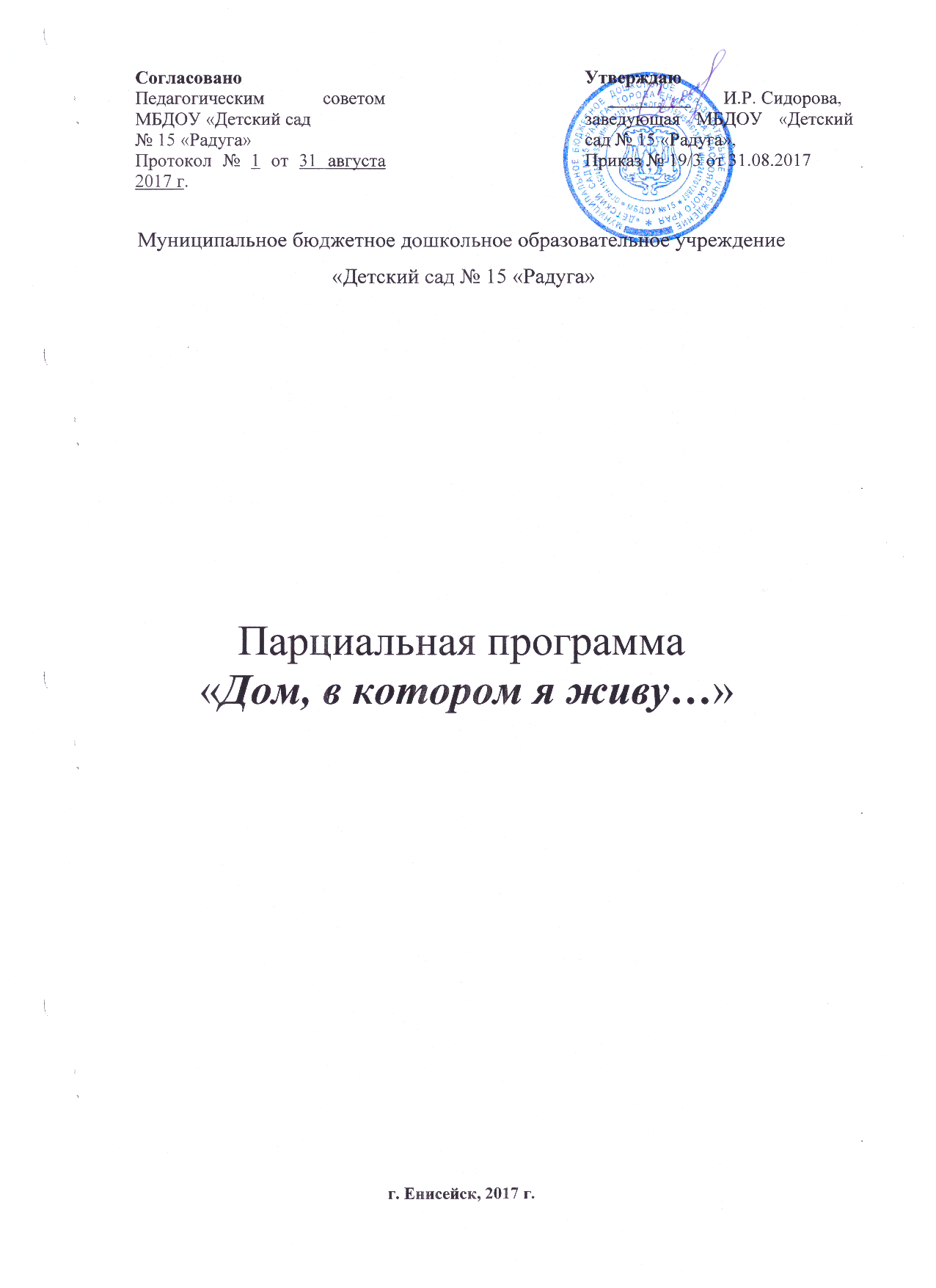 1.Целевой раздел1.1. Пояснительная запискаПояснительная записка.В работе по социально-коммуникативному развитию особое внимание уделяется развитию познавательных интересов и самостоятельной, творческой деятельности детей, формированию осознанно правильного отношения к природе и любви к родному краю.Проблема социальной адаптации дошкольника к жизни в обществе на сегодняшний день очень актуальна. Общение ребенка со взрослыми и сверстниками – важное условие полноценного социально-коммуникативного развития. Поэтому необходимо обогащать положительный опыт общения ребенка с окружающими людьми, чтобы ребенок стремился к общению, приобретал гибкость и пластичность в социальном поведении. При этом важно помнить, что мировоззрение педагога, его личный пример, взгляды, суждения, активная жизненная позиция – самые сильно действующие факторы воспитания.Одним из важных факторов социально-коммуникативного развития является патриотическое воспитание.Краеведение – социально необходимое направление в работе с детьми дошкольного возраста. Его значение трудно переоценить: воспитывая детей на событиях, тесно связанных с историей родного края, формируется глубокая привязанность к нему, чувство гордости. Знакомство детей с историей, культурой, природой, бытом людей, живущих рядом, позволит лучше понять родной край, стать созидателем своей малой родины. Краеведение лучше других отраслей знаний способствует воспитанию патриотизма, любви к родному краю, формированию общественного сознания.В старшем дошкольном возрасте появляются новообразования, свидетельствующие о возможности и необходимости осуществления работы по патриотическому воспитанию. К ним относится формирование у дошкольников нравственных чувств на основе обогащения содержания, роста осознанности, глубины и устойчивости эмоциональных переживаний. Дети рано начинают усваивать ценности того общества, в котором они живут. Воспитание патриотизма определяется субъективными усилиями педагогов и родителей и объективным состоянием общества.Важным условием реализации программы стало тесное взаимодействие детского сада и семьи на основе сотрудничества. Создание данной общности детей, педагогов и родителей выступает как основа реализации программы. Основой взаимодействия выступает комплексно-тематическое планирование, предполагающее интеграцию разных видов детской деятельности.Цель: формирование нравственно-патриотического отношения и чувства сопричастности к семье, городу, природе, культуре на основе историко-национальных особенностей родного города.Для воспитания маленького патриота разработана парциальная программа «Дом, в котором я живу…». Программа направлена на патриотическое воспитание детей через приобщение их к истории родного города.Парциальная программа «Дом, в котором я живу…» разработана на основе примерной парциальной программы «Детство с родным городом» (под общей редакцией Т.И. Бабаевой, А. Г. Гогоберидзе, О.В. Солнцевой).  Программа рассчитана на  детей в возрасте 4-7 лет.Начиная со средней группы, патриотическое воспитание детей осуществляется с привития чувства любви к семье, родным. Дети старшего дошкольного возраста обращают внимание на красоту того места, в котором они живут, — это красота природы, зданий, некоторых элементов их декоративного убранства, скульптура. Малая родина хранит память о своих великих гражданах, рассказывает об основном роде деятельности его жителей, напоминает о военных триумфах россиян и гордится их победами, трудится и празднует, имеет свои обычаи и традиции. Приобщение детей старшего дошкольного возраста к родному краю успешно, если обеспечивается активная познавательная, игровая и художественная деятельность ребенка. Эта деятельность связана с включением детей в «расшифровывание» знаков и символов, заложенных в архитектуре родного города, стимулированием вопросительной активности ребенка. Планируемые результаты освоения программыИтоги освоения содержания программы (мониторинг) в старшей группе.• У ребенка преобладает эмоционально-положительное отношение к малой родине.• Ориентируется в ближайшем к детскому саду и дому окружении, правилах поведения в городе.• Проявляет любознательность по отношению к родному городу, его интересует, почему город устроен именно так, обращает внимание на эстетическую среду города.• Ребенок с удовольствием включается в проектную деятельность, связанную с познанием г. Енисейска, в детское коллекционирование.• Проявляет начала социальной активности: участвует в социально значимых событиях, переживает эмоции, связанные с событиями военных лет и подвигами горожан, стремитсявыразить позитивное отношение к пожилым жителям города. Отражает свои впечатления о г. Енисейске в предпочитаемой деятельности (рассказывает, изображает, воплощает образы в играх, разворачивает сюжет и т. д.).Итоги освоения содержания программы (мониторинг) в подготовительной группе.• Ребенок проявляет интерес к малой родине, использует местоимение «мой» по отношению к городу.• Хорошо ориентируется не только в ближайшем к детскому саду и дому окружении, но и на центральных улицах г. Енисейска.• Знает и стремится выполнять правила поведения в городе.• Проявляет любознательность по отношению к родному городу, его истории, необычным памятникам, зданиям.• С удовольствием включается в проектную деятельность, детское коллекционирование, создание мини-музеев, связанных с познанием малой родины, в детское коллекционирование.• Проявляет инициативу в социально значимых делах: участвует в социально значимых событиях, переживает эмоции, связанные с событиями военных лет и подвигами горожан, стремится выразить позитивное отношение к пожилым жителям города.• Отражает свои впечатления о г. Енисейске в предпочитаемой деятельности (рассказывает, изображает, воплощает образы в играх, разворачивает сюжет и т. п.).2. Содержательный раздел2.1. Описание образовательной деятельности.Задачи образовательной деятельности для детей средней группы.Воспитывать чувство любви к своей семье, дому.Воспитывать любовь к природе родного края и чувство сопричастности к ее сбережению.Воспитывать чувство гордости за свой народ, свою армию, уважение к ветеранам ВОВ, желание быть похожими на сильных смелых российских воинов.Познакомить детей с достопримечательностями родного города.Содержание образовательной деятельности в средней группе.Мир ребёнка начинается с его семьи, впервые он осознаёт себя человеком-членом семейного сообщества. У них воспитываются гуманные отношения к своим близким, уточняются представления детей об именах близких людей, о семейных историях, традициях. Чаще проводить беседы о понимании того, что семья-это мама, папа, дети, бабушка, дедушка. В семье все друг друга любят: старшие заботятся о младших, младшие стараются помогать старшим. В средней группе детям ещё трудно представить себе город, потому что их жизнь в основном ограничивается тем микрорайоном, где они живут. Поэтому, прежде всего знакомить детей с близлежащими улицами (обратить внимание на то, что улиц много, каждая имеет своё название, у каждого дома есть номер, что подводит к необходимости знать свой домашний адрес).Обращать внимание детей на всё положительное, что происходит вокруг - построили новый магазин, посадили деревья и т.д. Особое внимание необходимо обратить на труд людей по благоустройству города - это работа дворников, мусороуборочных машин, посадка зелёных насаждений и т.д. Постепенно дети начнут понимать, что они тоже жители города и могут что-то сделать, чтобы их родной город был красивым и чистым.Знакомить детей с достопримечательностями родного города. Это может быть центр города, откуда начинается история, площадь, собор и т.д. Основная задача - показать красоту родного города и вызвать восхищение детей. Необходимо дать детям понятие город и село (деревня). Рассматривание герба города, иллюстраций, фотографий, чтение стихов о городе, экскурсии по городу. Так воспитывается гордость за свою малую родину, желание сделать её лучше.Любовь к родной природе - одно из проявлений патриотизма. При ознакомлении с родной природой дети средней группы получают сначала элементарные сведения о природе участка детского сада, затем краеведческие сведения о природе Воспитывается умение эстетически воспринимать красоту окружающего мира, относится к природе поэтически, эмоционально, бережно, желание больше узнать о родной природе.Приобщать детей к русской культуре, рассказывать им русские народные сказки ( привлекать их к тому, как одеты герои сказок), послушать в грамзаписи русские народные песни, заучивание русских народных потешек, знакомить с предметами народно-прикладного искусства - дымковской игрушкой, матрёшками, хохломскими изделиями). Тогда дети получат представления о России, как о стране большой и красивой, о талантливом русском народе. Это вызывает чувство любви и гордости за свою страну и свой народ.Задачи образовательной деятельности для детей старшей группы.1. Развивать у старших дошкольников интерес к родному городу, его достопримечательностям, событиям прошлого и настоящего. 2. Развивать способность чувствовать красоту природы, архитектуры г. Енисейска и эмоционально откликаться на нее. 3. Содействовать становлению желания принимать участие в традициях города, социальных акциях. 4.  Развивать чувство гордости, бережное отношение к родному городу. 5.  Познакомить детей с жизнью и творчеством некоторых знаменитых горожан.Содержание образовательной деятельности.У родного города есть свое название (имя), которое рассказывает о важном для людей событии, которое произошло в прошлом. Название напоминает о природе того места, где построен город Енисейск.Город Енисейск выполнял раньше и выполняет в настоящем разные функции. О функциях города рассказывают архитектурные сооружения, названия улиц. Об истории родного города и жизни горожан рассказывают дома, их облик, декоративное убранство, городская скульптура. Малая родина хранит память о знаменитых россиянах — защитниках Отечества, писателях, художниках. В городе трудятся родители. Люди берегут свою малую родину, создают и поддерживают традиции.Организация опыта освоения программы.Поддерживать проявления интереса детей к г. Енисейску в вопросах, играх, рассматривании книг, слушании историй, рисовании и конструировании. Рассказывать детям сюжетные истории о жизни города, об архитектурных сооружениях и событиях, связанных с осуществлением функций этих сооружений.Использовать плоскостное моделирование архитектурных сооружений (памятник) прорисовывать и размещать архитектурные макеты на детализированной карте города, принимать участие в играх в «город-мечту».Вовлекать детей в игры-путешествия по родному городу, проведение воображаемых экскурсий, побуждать задавать вопросы о городе, использовать имеющуюся информацию.Включать детей в игры-экспериментирования и исследовательскую деятельность, позволяющую установить связи между созданием и использованием предмета для детской деятельности и его использованием в игровой среде. Подводить к пониманию значения в городской среде разнообразных элементов: венков славы, изображений ветвей деревьев.Способствовать развитию творческого воображения детей на содержании освоенного краеведческого материала в ходе участия в играх-фантазиях, сочинения загадок, изобразительной деятельности.Организовывать участие детей в жизни родного города (традициях, праздниках), содействовать эмоциональной и практической вовлеченности детей в события городской жизни (сделать открытки для ветеранов, принять участие в городской акции «Свеча добра» и пр.).Задачи образовательной деятельности для детей подготовительной группы.1. Продолжать развивать у старших дошкольников интерес к родному городу, его достопримечательностям, событиям прошлого и настоящего. 2. Расширять представления детей о том, что делает родной город красивым, развивать эмоциональную отзывчивость на красоту г. Енисейска.3. Содействовать проявлению инициативности и желанию принимать участие в традицияхмалой родины, культурных мероприятиях и социальных акциях.4. Формировать у детей представления о символике родного города (герб, флаг).5. Развивать чувство гордости за свою малую родину, ее достижения и культуру, воспитывать бережное отношение к родному городу.6. Продолжать знакомить детей с жизнью и творчеством некоторых знаменитых горожан.Содержание образовательной деятельности.У родного города есть свое название (имя), которое рассказывает о важном для людей событии, которое произошло в прошлом. Название напоминает о природе того места, где построен город Енисейск. Названия улиц могут рассказывать о людях, событиях, хранить память о чем-либо. В городе есть памятники — они напоминают о людях, которые жили раньше, их делах. Малая родина гордится своими известными защитниками отечества, писателями, художниками.В городе происходили раньше и происходят сейчас разные события, которые связаны с функциями города. В городе трудятся родители.Об истории родного города и жизни горожан рассказывают дома, их облик, декоративное убранство, городская архитектура. В городе реставрируют дома. Люди берегут свою малую родину, создают и поддерживают традиции.Организация опыта освоения программы:Создавать условия для рассматривания иллюстративного материала, слайдов, отображающих основные функции г. Енисейска, сооружения архитектуры, исторические и современные здания города, культурные сооружения.Рассказывать детям о событиях, повествующих о жизни города, его истории и современной жизни, архитектурных сооружениях и событиях, связанных с осуществлением функций этих сооружений.Использовать плоскостное моделирование архитектурных сооружений, прорисовывать и размещать макеты архитектурных сооружений на детализированной карте города, принимать участие в играх в «город-мечту» (что могло бы здесь находиться и происходить).Используя проектную деятельность, проблемные ситуации и поисковые вопросы, стимулировать проявления любознательности детей, самостоятельный поиск информации (найти интересный факт, новую иллюстрацию). Стимулировать выдвижение детьми гипотез и предположений, связанных с функцией элементов архитектурного убранства города, значения символов в городской среде. Развивать проявления инициативы детей в играх-путешествиях по родному городу, проведение воображаемых экскурсий, побуждать задавать вопросы о городе, использовать имеющуюся информацию.Создавать условия для участия детей в играх-экспериментированиях и исследовательской деятельности, позволяющей детям установить связи между созданием и использованием предмета для детской деятельности и его использованием в городской среде. Подводить к пониманию значения в городской среде разнообразных элементов: венков славы, изображений ветвей деревьев, флюгеров.Рассказывать детям истории, легенды, мифы, связанные с прошлым родного г. Енисейска, названиями улиц, площадей. Способствовать развитию творческого воображения детей на содержании освоенного краеведческого материала в ходе участия в играх-фантазиях, сочинениях загадок, изобразительной деятельности.Стимулировать детей к собиранию коллекций и созданию мини-музеев, связанных с  образами родного города (фотографии, символы, изображения знаменитых людей).Организовывать участие детей в жизни родного города (традициях, праздниках), содействовать эмоциональной и практической вовлеченности детей в события городской жизни (сделать открытки для ветеранов, принять участие в городских акциях «Свеча добра», «Бессмертный полк» и пр.).2.2. Описание вариативных форм, способов, методов и средств реализации программы.Данная программа предусматривает интеграцию краеведческого материала во все виды детской деятельности. При этом наиболее целесообразно использовать тематическое планирование данной работы (приложение). Работа по каждой теме включает занятия, игры, экскурсии, праздники, исследовательскую и проектную деятельность. Причем, темы повторяются в возрастных группах, но изменяется их содержание, объем познавательного материала и его сложность.Одним из средств патриотического воспитания дошкольников является само окружение (природное и социальное), поэтому большое значение удаляется экскурсиям по городу, где дети узнают много нового и интересного.2.3. Особенности образовательной деятельности разных видов и культурных практик.Интеграция краеведческого содержания с разными видами деятельности детей состоит в следующем: 1. Участие детей в целевых прогулках, экскурсиях по городу обеспечивает необходимую двигательную активность и способствует сохранению и укреплению здоровья дошкольников. 2. Обсуждение с детьми правил безопасного поведения в городе («Как правильно переходить дорогу», «Что можно, чего нельзя делать на улице города» и др.). 3. Участие в совместном с воспитателем труде на участке детского сада (посильная уборка участка после листопада, подкормка птиц, живущих в городе). 4. Развитие эстетического восприятия и суждений в процессе чтения произведений художественной литературы о г. Енисейске, накопление опыта участия в разговорах, беседах о событиях, происходящих в родном городе, о достопримечательностях г. Енисейска, участие в придумывании сказок и историй о достопримечательностях города. 5. Рассматривание дидактических картинок, иллюстраций, отражающих отношение людей к малой родине (высаживание деревьев и цветов в городе, возложение цветов к мемориалам воинов, украшение города к праздникам и пр.). 6. Участие в проектной деятельности, продуктом которой являются журналы или газеты о г. Енисейске, создание карт города, составление маршрутов экскурсий и прогулок по городу, коллекционирование картинок, открыток, символов, значков. 7. Обсуждение профессий родителей-горожан и составление рассказов о них. 8. Участие с родителями и воспитателями в социально значимых событиях, происходящих в городе (чествование ветеранов, социальные акции и пр.).Формы реализации культурных практик: на прогулках и экскурсиях, чтение произведений детской литературы, просмотр слайдов и видеофильмов о городе, празднование событий, связанных с жизнью города, — День рождения города, памятные даты, связанные с жизнью и творчеством знаменитых горожан,посещение музеев родного города, рассматривание книг и иллюстраций, создание коллажей и макеты, обыгрывание.2.4. Особенности взаимодействия педагогического коллектива с семьями воспитанников.Участие в образовательном процессе придает программному материалу личностный смысл: родители, дедушки и бабушки имеют прямое отношение к развитию родного города, его культуре, образованию, историческим и культурным ценностям. Это позволяет устанавливать связь поколений и связывать процесс познания ближайшего окружения с культурными традициями прошлого.3. Организационный раздел3.1. Особенности организации развивающей предметно-пространственной среды.Предметно-развивающая среда предполагает наличие географических карт, атласов, макетов, альбомов, буклетов, отражающих содержание парциальной программы. Познавательно-исследовательская и экспериментальная деятельность детей, организуемая в познавательных развивающих центрах, предполагает изучение детьми ландшафта, климатических условий города, особенностей планирования улиц города. Центры развития читательской культуры дошкольников предполагают наполняемость иллюстративным материалом, способствующим развитию у детей сочинительства о родном городе: создание рассказов, стихов и сценариев (по сказкам, легендам, рассказам писателей и поэтов г. Енисейска). Центры развития художественно-творческой деятельности предполагают актуализацию знаний и приобретение опыта творческой деятельности (изготовление скульптуры малых форм, игрушек-сувениров и т.п.). Конструктивная деятельность детей обеспечена схемами архитектурных достопримечательностей города Енисейска. ПриложениеТематическое планирование.Средняя группаТематическое планирование.Старшая группаТематическое планирование.Подготовительная группаМесяцТемаСодержание деятельностиСентябрь1.  Я и имя мое.2. Я и моя семья.3. Дом, в котором я живу.4. Мой детский сад.Беседа «Для чего человеку имя?», изготовление именных карточек.Аппликация «Моя семья» (фотоколлаж совместно с родителями).Беседа, рисование «Мой дом», дидактическая словесная игра «Кто потерялся?».Экскурсия по детскому саду, наблюдения за трудом сотрудников.Октябрь1. Природа на участке детского сада.2. Природа на участке детского сада.3. Природа нашего края.4. «Здравствуй город-я твой житель!»Наблюдения на прогулке, отражение наблюдений в календаре природы.Отображение наблюдений в рисунках.Рассматривание иллюстраций, видеофильмов о природе края.Просмотр видеофильма о г. Енисейске.НоябрьПрофессии в моей семье (в течении месяца).Привлечение родителей к совместным рассказам о профессиях в семье, рисование атрибутов различных профессий, настольная игра «Кому, что нужно для работы?», сюжетно-ролевые игры.Декабрь1. Наша малая Родина – город в котором мы живем.2. Шагая по улицам города.3. Кто в домике живет?4. Новогодний Енисейск. Беседа и рассматривание картин с изображением г. Енисейска.Здания различного назначения (жилые дома, школы, магазины, церковь, телеграф и т.д.)Рассматривание фотографий с изображением знаменитых мест города.Как город преображается к новогодним праздникам. Привлечение родителей к возведению ледяных построек на участке детского сада.Январь1. Город, в котором я живу.2. Животные родного края.3. Птицы родного края.4. Акция «Берегите птиц» (привлечение родителей).«Экскурсия» по городу на «автобусе» (по фотографиям и иллюстрациям).Знакомство с животными и птицами Красноярского края.Отображение полученных знаний в творческой деятельности детей.Привлечение родителей к природоохранительной акции «Берегите птиц» (изготовление кормушек, корм для птиц).Февраль1. Бабушкин сундук.2. Музыкально-художественное развлечение «Эх, валенки!».3. Беседа «Наша родная армия».4. Ира-соревнование «Вместе с папой».Беседа об изготовлении валенок, их украшение.Познавательное развлечение для детей.Раскрашивание готовых трафаретных форм военной техники.Изготовление эмблем к соревнованиям.Март1. Международный женский день.2. «Город мой любимый».Изготовление подарков для мамы и бабушки, фотоколлаж «Я и моя мама», разучивание стихотворений и пение песен о маме, бабушке, сестре.Чтение стихотворений енисейских поэтов. Апрель1. Народные приметы.4. Беседа «Наши космонавты».Знакомство с народными приметами.Конструирование из бросового материала «Космический корабль».Май1. Беседа «Дни боевой славы».2. Забота о городе.3. Музыкально-спортивный праздник «Матушка-забава».Изготовление праздничных открыток, совместная выставка творческих работ детей и родителей «Салют над городом Енисейском!»Как горожане заботятся о благоустройстве города. Чем мы можем помочь?Привлечение к здоровому образу жизни.МесяцТемаСодержание деятельностиСентябрь1. Я и моя семья.2. Мой детский сад. 3. «Енисей Батюшка».4. Совместное творчество детей и родителей.Рассказы детей о членах семьи из личного опыта. Чтение отрывка из рассказа В. Драгунского «Сестра моя Ксения».Беседа о профессиях людей, работающих в детском саду.Экскурсия на набережную реки, наблюдения, сбор камней для дальнейшей творческой деятельности.Подготовить ответ на вопрос: В каких местах (уголках, частях) нашего города ты любишь гулять с родителями?Октябрь1. Природа на участке детского сада (хвойные и лиственные деревья).2. Экскурсия в выставочный зал (картины енисейских художников с изображением природы).3. Творческая деятельность детей.4. Совместное творчество детей и родителей. Наблюдения на прогулке, обратить внимание на деревья, посаженные на участке детского сада.Знакомство с местными художниками, их картинами.Отображение наблюдений в рисунках (использование картин енисейских художников).Оформление гербария «Растения нашего края».Ноябрь1. Край, в котором я живу.2. Животные родного края.3. Птицы родного края.4. Акция «Берегите птиц» (привлечение родителей).«Экскурсия» по краю на «автобусе» (по фотографиям и иллюстрациям).Продолжать знакомиться с животными и птицами Красноярского края.Отображение полученных знаний в творческой деятельности детей.Привлечение родителей к природоохранительной акции «Берегите птиц» (изготовление кормушек, корм для птиц).Декабрь1. Наша малая Родина – город,  в котором мы живем.2. Шагая по улицам города.3. Совместное творчество детей и родителей. 4. Новогодний Енисейск. Беседа и рассматривание картин с изображением г. Енисейска. Символика г. Енисейска.Рассказы детей «Что у нас во дворе».Изготовление с детьми и родителями мини альбомов из фотографий «Достопримечательности г. Енисейска». Беседа об украшении города к новогоднему празднику, рассказы детей о зимних развлечениях из личного опыта.Январь1. «Наше государство – Российская Федерация».2. Москва-столица нашей Родины. 3. Край, в котором мы живем.4. Вот где я живу.Знакомство с флагом, гербом и гимном России.Рассказ об основании Москвы. Слушание песен о Москве. Конструирование «Кремль».Географическое расположение, климатические особенности.Знакомство с улицами на карте города Енисейска, отметить на карте улицы, где живут дети. Составление родителями вместе с детьми безопасных маршрутов в детский сад.Февраль1. Берестяное кружево.2. Берестяное кружево.3. Беседа «Наша армия».4. Игра-соревнование «Сильные и ловкие» (совместно с родителями).Посещение художественной школы, знакомство с предметами быта из бересты.Творческое отображение (лепка).Конструирование «Крепость».Март1. Очень я люблю маму милую мою.2. Красота народного костюма (сарафан, рубашка).3. Красота народного костюма (головной убор).4. «Город мой любимый».Составление стенгазеты «Как я помогаю маме», рисование портрета «Моя мама».Знакомство с костюмом, его историей, отражение в творческой деятельности детей.Знакомство с произведениями поэтов г. Енисейска. Разучивание стихотворений.Апрель1. Быт и традиции (2 занятия).2. Народные приметы.3. Наши космонавты.«Как строили избу на Руси», «Устройство русской избы». Знакомство с жилищем русских людей в старину.Знакомство с народными приметами.Рассказ о космонавтах (с просмотром иллюстраций, видеофильма).Май1. «Герои Великой Отечественной войны».2. «Салют победы».3. Забота о городе.4. Музыкально-спортивный праздник «Матушка-забава». Посещение памятника Солдату, рассказ воспитателя о мужественной борьбе русского народа.Отражение впечатлений в творческих работах (рисование, аппликация).Совместная выставка творческих работ детей и родителей.Как горожане заботятся о благоустройстве города. Чем мы можем помочь?Привлечение к здоровому образу жизни.МесяцТемаСодержание деятельностиСентябрь1. Я и моя семья.2. Дом, в котором я живу.2. Мой детский сад.3. Как я провел лето.Разгадывание ребуса «7 Я». Беседы с детьми об их домашних обязанностях, семейных традициях и праздниках.Рассказ по фото о своем доме.Словотворчество на тему «Представь, что ты волшебник. Что бы ты изменил в детском саду?»Беседа с детьми о летнем отдыхе – страна большая, наш край, наш город – ее часть.Октябрь1. «Наше государство – Российская Федерация».2. Москва-столица нашей Родины. 3. Край, в котором мы живем.4. Вот где я живу.Беседа о государстве, знакомство с различными городами России.Рассказ об основании Москвы. Слушание песен о Москве. Конструирование «Кремль».Географическое расположение, климатические особенности.Знакомство с улицами на карте города Енисейска, отметить на карте улицы, где живут дети. Составление родителями вместе с детьми безопасных маршрутов в детский сад.Ноябрь1. Как все начиналось.2. Шагая по улицам города.3. Красота домов.4. Енисейск раньше и сейчас.Рассказ по фотографиям старинного города.Рассказы заранее подготовленных детей (вместе с родителями) об исторических местах города и его знаменитых людях (в честь кого названы улицы). Рассматривание фотографий.Архитектура зданий.Рассматривание фотографий. Реставрация зданий.Декабрь1. Кто в домике живет?2. Мост через реку…3. Фотоальбом «История детского сада».4. Новогодний Енисейск.Приглашение сотрудников городской библиотеки «Знаменитые дома г. Енисейска. Кто в них жил?».Какие реки есть в крае, городе. Название мостов через реки.Оформление фотоальбома.Коллективное письмо деду Морозу. Рассказы детей о зимних увлечениях их личного опыта. Рассказы о новогодних обычаях.Январь1. Чем богат наш край.2. Беседа с использованием эксперимента «Север суровый и ласковый» (климатические особенности).3. Чем богат наш край.Просмотр видеофильма. Изготовление плакатов (вместе с родителями) «Сохраним наш лес!».Экспериментирование.Экскурсия в музей. Февраль1. Деревянное чудо.2. Деревянное чудо.3. «Сильные и могучие богатыри славной Руси» (ко Дню защитника Отечества).4. Спортивное развлечение «Быстрее, выше, сильнее».Посещение художественной школы, знакомство с одним из ремесел г. Енисейска – резьбой по дереву.Отображение впечатлений в творческой деятельности детей.Рассматривание картины «Богатыри» В. Васнецова, объяснение пословиц о храбрости, героизме воинов.Март1. «Любимая мама».2. Красота народного костюма (сарафан, рубашка).3. Красота народного костюма (головной убор).4. «Город мой любимый».Фотоколлаж «Я с папой (братом) – мамины помощники».Презентация «Русский народный костюм», экскурсия в выставочный зал. Русские народные игры.Знакомство с произведениями поэтов г. Енисейска. Разучивание стихотворений.Апрель1. Золотые купола.2. «Песня колокольчика».3. Традиционный праздник в ДОУ «Светлый праздник Пасхи».4. Этот загадочный космос.Церкви г. Енисейска, рассматривание фотографий.Знакомство с историей колоколов на Руси.Участие в празднике (театрализованные представления, изготовление поделок на выставку).Беседа о космонавтах, рассматривание иллюстраций, фотографий, видеофильмов.Май1. Этот День Победы.2. Города-герои и их защитники.3. Забота о городе.4. Мастера-умельцы.Беседы о войне с просмотром фрагментов фильмов, слушание и пение фронтовых песен, игры соревновательного характера. Экскурсия к памятнику.Знакомство детей с названиями городов-героев нашей страны, значение этого статуса.Как горожане заботятся о благоустройстве города. Чем мы можем помочь?Экскурсия в художественный салон «Золотые россыпи», знакомство с творчеством мастеров г. Енисейска.